Ovom Zahtjevu se obavezno prilaže: Preslike računa Preslike dokaza o izvršenom plaćanju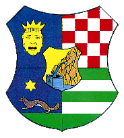 REPUBLIKA HRVATSKAZAGREBAČKA ŽUPANIJAUpravni odjel za poljoprivredu, ruralni razvitak i šumarstvoUlica grada Vukovara 72/V, 10000 ZagrebTel: 6009-426, Fax: 01/6009-474uop@zagrebacka-zupanija.hr               www.zagrebacka-zupanija.hrREPUBLIKA HRVATSKAZAGREBAČKA ŽUPANIJAUpravni odjel za poljoprivredu, ruralni razvitak i šumarstvoUlica grada Vukovara 72/V, 10000 ZagrebTel: 6009-426, Fax: 01/6009-474uop@zagrebacka-zupanija.hr               www.zagrebacka-zupanija.hrREPUBLIKA HRVATSKAZAGREBAČKA ŽUPANIJAUpravni odjel za poljoprivredu, ruralni razvitak i šumarstvoUlica grada Vukovara 72/V, 10000 ZagrebTel: 6009-426, Fax: 01/6009-474uop@zagrebacka-zupanija.hr               www.zagrebacka-zupanija.hrREPUBLIKA HRVATSKAZAGREBAČKA ŽUPANIJAUpravni odjel za poljoprivredu, ruralni razvitak i šumarstvoUlica grada Vukovara 72/V, 10000 ZagrebTel: 6009-426, Fax: 01/6009-474uop@zagrebacka-zupanija.hr               www.zagrebacka-zupanija.hrREPUBLIKA HRVATSKAZAGREBAČKA ŽUPANIJAUpravni odjel za poljoprivredu, ruralni razvitak i šumarstvoUlica grada Vukovara 72/V, 10000 ZagrebTel: 6009-426, Fax: 01/6009-474uop@zagrebacka-zupanija.hr               www.zagrebacka-zupanija.hrZAHTJEV ZA ISPLATU POTPORE ZA  RAZVOJ POLJOPRIVREDE, ŠUMARSTVA I RURALNOG PROSTORA U 2020. GODINIZAHTJEV ZA ISPLATU POTPORE ZA  RAZVOJ POLJOPRIVREDE, ŠUMARSTVA I RURALNOG PROSTORA U 2020. GODINIZAHTJEV ZA ISPLATU POTPORE ZA  RAZVOJ POLJOPRIVREDE, ŠUMARSTVA I RURALNOG PROSTORA U 2020. GODINIZAHTJEV ZA ISPLATU POTPORE ZA  RAZVOJ POLJOPRIVREDE, ŠUMARSTVA I RURALNOG PROSTORA U 2020. GODINIZAHTJEV ZA ISPLATU POTPORE ZA  RAZVOJ POLJOPRIVREDE, ŠUMARSTVA I RURALNOG PROSTORA U 2020. GODINIZAHTJEV ZA ISPLATU POTPORE ZA  RAZVOJ POLJOPRIVREDE, ŠUMARSTVA I RURALNOG PROSTORA U 2020. GODINI(popunjava pisarnica Zagrebačke županije)OPĆI PODACI O PODNOSITELJUOPĆI PODACI O PODNOSITELJUOPĆI PODACI O PODNOSITELJUOPĆI PODACI O PODNOSITELJUOPĆI PODACI O PODNOSITELJUOPĆI PODACI O PODNOSITELJUOPĆI PODACI O PODNOSITELJUOPĆI PODACI O PODNOSITELJUOPĆI PODACI O PODNOSITELJUOPĆI PODACI O PODNOSITELJUOPĆI PODACI O PODNOSITELJUOPĆI PODACI O PODNOSITELJUOPĆI PODACI O PODNOSITELJUOPĆI PODACI O PODNOSITELJUOPĆI PODACI O PODNOSITELJUOPĆI PODACI O PODNOSITELJUOPĆI PODACI O PODNOSITELJUOPĆI PODACI O PODNOSITELJUOPĆI PODACI O PODNOSITELJUOPĆI PODACI O PODNOSITELJUOPĆI PODACI O PODNOSITELJUOPĆI PODACI O PODNOSITELJUOPĆI PODACI O PODNOSITELJUOPĆI PODACI O PODNOSITELJUOPĆI PODACI O PODNOSITELJUOPĆI PODACI O PODNOSITELJUOPĆI PODACI O PODNOSITELJUOPĆI PODACI O PODNOSITELJUOPĆI PODACI O PODNOSITELJUOPĆI PODACI O PODNOSITELJUOPĆI PODACI O PODNOSITELJUOPĆI PODACI O PODNOSITELJUNAZIV PODNOSITELJANAZIV PODNOSITELJANAZIV PODNOSITELJAOIBOIBOIBIME I PREZIME ODGOVORNE OSOBE PODNOSITELJAIME I PREZIME ODGOVORNE OSOBE PODNOSITELJAIME I PREZIME ODGOVORNE OSOBE PODNOSITELJAIBANHRPODACI O PROVEDENOM PROJEKTUPODACI O PROVEDENOM PROJEKTUNAZIV (OPIS) PROJEKTAUKUPAN IZNOS PRIHVATLJIVOG  TROŠKA:(navesti iznos (u kunama)  iz  Odluke o odobrenju projekta i dodijeli sredstava):IZNOS POTPORE:(navesti iznos (u kunama) iz Odluke o odobrenju projekta i dodijeli sredstava)SPECIFIKACIJA PROVEDENIH ULAGANJASPECIFIKACIJA PROVEDENIH ULAGANJASPECIFIKACIJA PROVEDENIH ULAGANJASPECIFIKACIJA PROVEDENIH ULAGANJASPECIFIKACIJA PROVEDENIH ULAGANJASPECIFIKACIJA PROVEDENIH ULAGANJARedni brojDOBAVLJAČBROJ RAČUNAIZNOS BEZ PDV-a (kn)IZNOS S PDV-om (kn)NAČIN PLAĆANJAUKUPNO:UKUPNO:UKUPNO:IZJAVA O TOČNOSTI PODATAKAIZJAVA O TOČNOSTI PODATAKAIZJAVA O TOČNOSTI PODATAKAJa dolje potpisani, kao odgovorna osoba Korisnika potvrđujem istinitost navedenih podatakaJa dolje potpisani, kao odgovorna osoba Korisnika potvrđujem istinitost navedenih podatakaJa dolje potpisani, kao odgovorna osoba Korisnika potvrđujem istinitost navedenih podatakaIme i prezime:_________________________Potpis i pečat:_________________________                  Mjesto i datum:_________________________